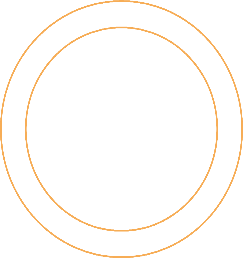 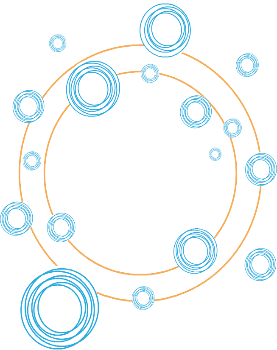 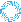 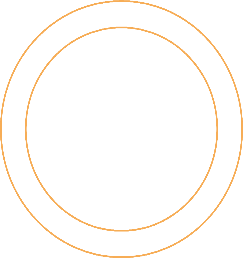 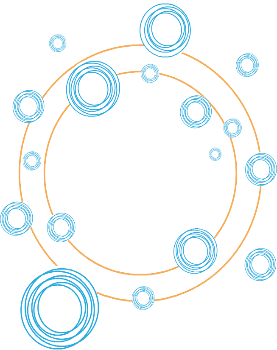 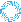 Culture Connects CARES Artist Mini-Grants for Hope and COVID Safe PracticesHard copy APPLICATIONDUE: US Post Mark by 5pm October 16, 2020 Mail to: 	Arts and Culture Department/City of Santa FePO Box 909Santa Fe, NM 87504-0909Please fill out the following completely and legibly:By submitting your application, you agree to:1. Allow the City of Santa Fe to use the artworks created for non-commercial purposes to promote COVID Safe Practices and to be featured on the City’s online platforms, print materials and other forms of communication2. Be featured on the City of Santa Fe’s Arts and Culture Department online platformsPlease answer the following questions – BRIEFLY, no more than 500 wordsProject Description - 10 pointsDescribe the project you propose as it relates to hope during COVID and CSP messaging? Please include Who, What, When, Where, Why descriptions to explain your vision briefly and clearly.  If you have a sketch, drawing, video, etc. please include but NOT required.Intentions for Public Impact - 10 pointsWhat is the expected public impact? How will you ensure that you reach and/or achieve it?  Who is your desired audience?  Project Evaluation 5 pointsWhat does “success” look like? What do you hope to achieve?NameAddressEmailPhoneYESNO  Please answer the followingDo you identify as Black, Indigenous, Person of Color or person with disability and/or traditionally disenfranchised community. Are you at least 18 years of age?Are you able to receive/cash a check?